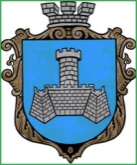 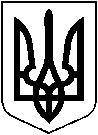 УКРАЇНАХМІЛЬНИЦЬКА МІСЬКА РАДАВІННИЦЬКОЇ ОБЛАСТІВиконавчий комітетР І Ш Е Н Н Явід  11 вересня  2019 р.                                                                         №338Внесення змін до рішення №09 від 08.01.2019 р.«Про  погодження розміру батьківської платиза навчання учнів основного контингенту та  груп, що працюють на засадах самоокупності на 2019 рокуКПНЗ Хмільницька школа мистецтв» Розглянувши  звернення в.о. директора КПНЗ Хмільницька  школа  мистецтв   від 06.09.2019 р. № 01-12/65 щодо погодження розміру щомісячної  батьківської плати за навчання учнів груп, що працюють на засадах самоокупності  на вересень-грудень 2019 року,  враховуючи Постанову Кабінету Міністрів України від 25.03.1997 р. №260 «Про встановлення розміру плати за навчання у державних школах естетичного виховання дітей», ПКМУ від 10.07.2019 р. №695 «Про внесення зміни до постанови КМУ від 11.01.2018 р. №22», відповідно Положення про групи, що працюють на засадах самоокупності, затвердженим рішенням виконавчого комітету міської ради від 19.09.2012 року №366, керуючись  Законом України «Про позашкільну освіту»  та  ст. ст. 32, 59 Закону України «Про місцеве  самоврядування в Україні»,  виконком  міської  радиВИРІШИВ:1. Внести зміни в рішення виконавчого комітету Хмільницької міської ради, №09 від 08.01.2019 р. «Про  погодження розміру батьківської плати за навчання учнів основного контингенту та  груп, що працюють на засадах самоокупності на 2019 року КПНЗ Хмільницька школа мистецтв» виклавши пункт 3 в наступній редакції:Погодити на вересень-грудень 2019 року розмір щомісячної батьківської плати за навчання  у  групах, що   працюють на засадах самоокупності КПНЗ Хмільницька школа  мистецтв: підготовчий клас (музичне відділення)     - 166 грн.підготовчий клас (гітара)                           - 225 грн.образотворче мистецтво 1 клас                 - 165 грн.образотворче мистецтво 2-3 клас              - 184 грн.образотворче мистецтво  4-5клас              - 216 грн.образотворче мистецтво 6 клас                 - 258 грн.2. Загальному відділу міської ради (Прокопович О.Д.) відобразити відповідні зміни в рішенні виконавчого комітету міської ради №09 від 08.01.2019 р. 3. Контроль  за  виконанням  цього  рішення  покласти  на  заступника міського голови з питань діяльності виконавчих органів згідно розподілу обов’язків, супровід виконання на в. о. директора КПНЗ Хмільницька школа мистецтв Коломієць І.М. Міський голова                                                С. Б. Редчик